DOC-4 EVALUACIÓN DEL TUTOR DE TRABAJO FIN DE GRADOTitulación: Grado de  en la Título del trabajo:       Nombre del alumno/a :      Observaciones:ASPECTOS A VALORAR POR EL TUTORASPECTOS A VALORAR POR EL TUTORASPECTOS A VALORAR POR EL TUTORASPECTOS A VALORAR POR EL TUTORASPECTOS A VALORAR POR EL TUTORPUNTUACIÓNMÁXIMACumplimiento del alumno      Deficiente(0 p)      Suficiente(5 p)          Adecuado(7.5 p)15 PUNTOSAsistencia a tutorías y adecuado cumplimiento del plan de trabajoNo asiste a las tutorías	de forma regular y no cumple de forma adecuada el plan detrabajo.Asiste a la mayor parte de las tutorías y cumple parcialmente con el plan de trabajo.Asiste a todas las tutorías y cumplesistemáticamente con el plan de trabajo.Grado de compromiso con la tarea.Muestra poco o escaso interés por la tarea.Muestra un nivel de compromiso mínimo para desarrollar el TFG.Muestra una actitud comprometida y responsable durante el desarrollo del TFG poniendo en práctica hábitos de aprendizajeautónomo.PUNTUACIÓN TOTALPUNTUACIÓN TOTALPUNTUACIÓN TOTALPUNTUACIÓN TOTALPUNTUACIÓN TOTALCádiz, a Fdo.     El/La profesor/a.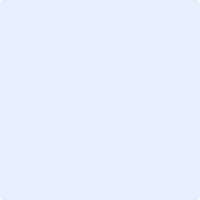 